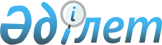 О признании утратившим силу постановление акимата Шемонаихинского района от 12 сентября 2012 года № 722 "Об установлении квоты рабочих мест"Постановление акимата Шемонаихинского района Восточно-Казахстанской области от 22 июня 2016 года № 136      В соответствии со статьей 27 Закона Республики Казахстан от 06 апреля 2016 года "О правовых актах", акимат Шемонаихинского района ПОСТАНОВЛЯЕТ:

      1. Признать утратившим силу постановление акимата Шемонаихинского района от 12 сентября 2012 года № 722 "Об установлении квоты рабочих мест" (зарегистрировано в Реестре государственной регистрации нормативных правовых актов от 01 октября 2012 года за № 2685, опубликовано в газете "Уба-Информ" от 12 октября 2012 года № 41).

      2. Контроль за исполнением настоящего постановления возложить на заместителя акима Шемонаихинского района В.В. Лисину.


					© 2012. РГП на ПХВ «Институт законодательства и правовой информации Республики Казахстан» Министерства юстиции Республики Казахстан
				
      Аким Шемонаихинского района

А. Токтаров
